ΈμφασηΚλίμακα και Αναλογία / Χρώμα / Αντίθεση / ΑπομονωτισμόςΠεριγραφήΗ έμφαση είναι μια αρχή της τέχνης που συμβαίνει όταν δίνεται περισσότερο οπτικό βάρος σ'ένα στοιχείο της σύνθεσης.  Δηλαδή ένα μέρος του έργου είναι πιο σημαντικό και τραβάει την προσοχή του θεατή.Η τέσσερις κατηγορίας της έμφασης είναι:Κλίμακα και Αναλογία Χρώμα Αντίθεση ΑπομονωτισμόςΣτόχοςΣτόχος του μαθήματος είναι να μπορείτε να αναγνωρίζετε τις διάφορες έννοιες της έμφασης σε μία σύνθεση και να μπορείτε να παράξετε συνθέσεις με κεντρικό θέμα την έμφαση χρησιμοποιώντας τα διάφορα στοιχεία της τέχνης (γραμμή, σχήμα, μορφή, υφή, τονικότητα, χώρος και χρώμα). Λεξιλόγιοέμφαση, συμμετρία, κλίμακα, αναλογία, αντίθεση, απομονωτισμός, σύνθεση, σημείο εστίασηςΥλικάΜπλοκ ακουαρέλας Α4, μολύβι ΗΒ, μαρκαδόρο μαύρο λεπτό (S), ψαλίδι, κόλλα τύπου atlacol, χαρτοκούτι, πινέλα, τέμπερες, δοχείο για νερό, μωρομάντηλα.Άσκηση  Μέρος πρώτοΠειραματισμούςα. Στο μπλοκ σας ζωγραφίστε συνολικά 12 τετράγωνα τρία σε κάθε σειρά.  Οι τέσσερις σειρές θα αναφέρονται στις τέσσερις κατηγορίες (Κλίμακα και Αναλογία, Χρώμα,  Αντίθεση, Απομονωτισμός)  (εικόνα 1)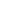 (εικόνα 1)β. Στο κάθε τετράγωνο ζωγραφίστε τρια διαφορετικά παραδείγματα για την κάθε κατηγορία Μέρος δεύτεροΟμαδική εργασίαΧρησιμοποιώντας ένα χαρτόκουτι κατασκευάστε μια τρισδιάστατη σύνθεση με βασική αρχή της τέχνης την ενότητα Έμφαση και υποενότητα Αντίθεση/Υφή.    Η κατασκευή της τρισδιάστατης σύνθεσης μπορεί να περιλαμβάνει παραπάνω από ένα σημείο εστίασης.  Μπορεί επίσης να περιλαμβάνει χρώμα.Το χαρτοκούτι θα δουλεύετε σε επίπεδα όπως τα παρακάτω παραδείγματα: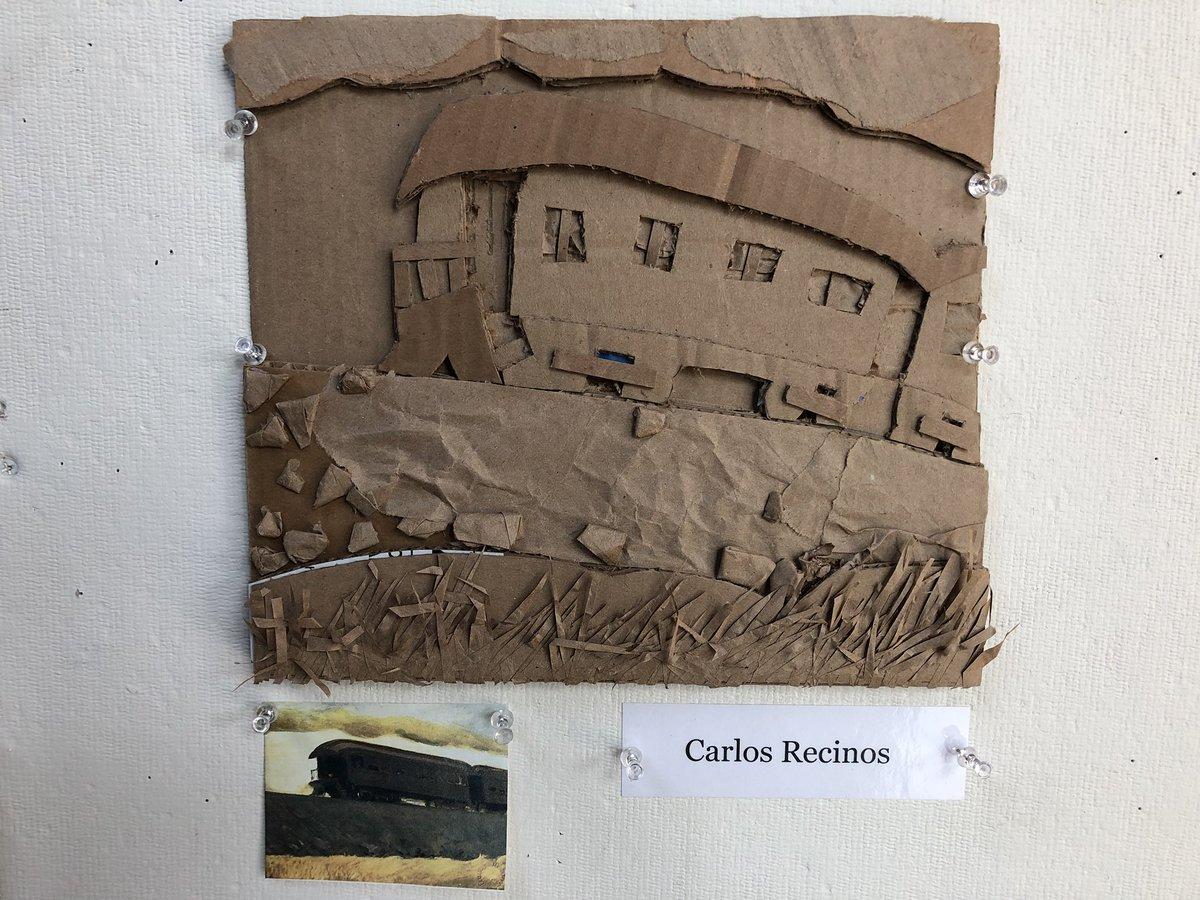 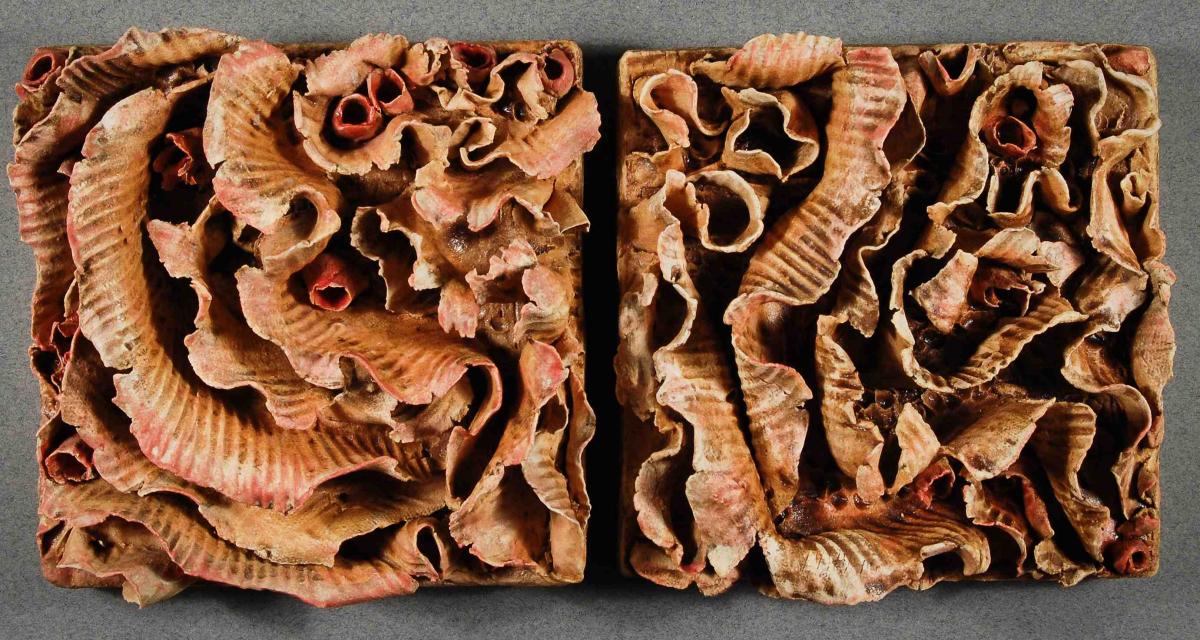 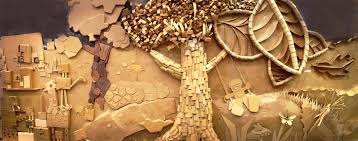 